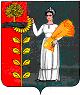 СОВЕТ  ДЕПУТАТОВ СЕЛЬСКОГО  ПОСЕЛЕНИЯ ПУШКИНСКИЙ  СЕЛЬСОВЕТ Добринского муниципального района   Липецкой  области79 - я сессия V созываРЕШЕНИЕ05.03.2020г                           с. Пушкино                           № 232 – рсО внесении изменений  в  Правила
землепользования и застройки   сельского поселения                                 Пушкинский сельсовет Добринского муниципального районаВ соответствии  с Градостроительным Кодексом Российской Федерации                   № 190-ФЗ, Федеральным законом  от 6 октября 2003 года № 131-ФЗ «Об общих принципах организации местного самоуправления в Российской Федерации», Уставом сельского поселения Пушкинский сельсовет, с учетом протокола публичных слушаний, заключения о результатах публичных слушаний, утвержденных постановлением администрации сельского поселения Пушкинский сельсовет  Добринского  муниципального района   от 05.03.2020  года, совет депутатов сельского поселения Пушкинский сельсоветРЕШИЛ:1. Утвердить изменения Правил землепользования и застройки сельского поселения Пушкинский сельсовет Добринского муниципального района                            (прилагаются).2. Направить указанный нормативный правовой акт главе  сельского поселения для подписания и официального обнародования. 3. Настоящее решение вступает в силу со дня его официального обнародования.                                         Председатель Совета депутатов                                                                         сельского поселения                                                                                             Пушкинский сельсовет                                                        О.И. Леньшина   Утверждены
решением  Совета депутатов                                                                                                                 сельского поселения                                                                                                                     Пушкинский сельсовет
№ 232 -рс  от  05.03.2020г.Изменения                                                                                                                                        в Правила землепользования и застройки сельского поселения пушкинский сельсовет Добринского муниципального районаВнести в Правила землепользования и застройки сельского поселения Пушкинский сельсовет Добринского муниципального, утвержденные решением Совета депутатов сельского поселения  Пушкинский сельсовет от 21.11.2012г.        № 131-рс (в редакции №18-рс от 28.12.2015г., в редакции №53-рс от 27.10.2016г., №144-рс от 19.06.2018г., №210-рс от 15.10.2019г.)  следующие изменения: ч.1 статьи 4.9 дополнить следующим содержанием: «Правообладатели земельных участков вправе обратиться за разрешениями на отклонение от предельных параметров разрешенного строительства, реконструкции объектов капитального строительства, если такое отклонение необходимо в целях однократного изменения одного или нескольких предельных параметров разрешенного строительства, реконструкции объектов капитального строительства, установленных градостроительным регламентом для конкретной территориальной зоны, не более чем на десять процентов».ч.4 статьи 2.5 дополнить следующим содержанием «за исключением случая, указанного в п.1.1. настоящей статьи».Глава сельского поселения Пушкинский сельсовет                                                               Н.Г. Демихова